Filhos:Bauru,____de_____________de 2018.________________________          _____________________________       Sócio – Assinatura 		   Eng. Luiz Augusto Braga Franzolin                     						     Presidente da ASSENAG	CONVÊNIO UNIMEDTemos a disponibilidade do PLANO DE SAÚDE UNIMED 10 faixas, conforme tabela abaixo. Quarto Enfermaria. Poderá fazer parte do plano: SÓCIO ASSENAG, ESPOSA, FILHOS ATÉ 21 ANOS, (OU ATÉ 24 ANOS SENDO UNIVERSITÁRIO). Nesse plano os beneficiários terão direito a consultas, internações, exames, cirurgias, (exceto cirurgia plástica) Nos casos de internação a UNIMED tem carência de 6 meses.A UNIMED cobra dos usuários a partir da 1ª consulta (30% consultas e 20% exames), do valor repassado ao profissional como coparticipação. Será cobrado o valor de R$ 43,15 por pessoa para taxa de inscrição. Qualquer dúvida, por favor, entre em contato.Carências – Consultas e exame simples: 24hs depois do envio do lote/ Exame de alto custo (ultrassom): 60 dias/ Tratamento ambulatorial (gesso e fisioterapia): 150 dias/ radioterapia e quimioterapia: 150 dias/ internações e cirurgias: 180 dias/ tratamento renal: 180 dias/ Para parto, 300 dias.DOCUMENTOS NECESSÁRIOS PARA ASSOCIAÇÃO:Cópia – RG / CPF / Diploma (recém formado) / Comprovante da faculdade comprovando que cursa o último ano (sócio estudante) / Carteirinha CREA ou CAU / Comprovante de Residência / 1 Foto 3X4 / Certidão de nascimento ou casamento (conforme o caso)DOCUMENTOS NECESSÁRIOS PARA UNIMED:Cópia – Cartão SUS (titular e dependentes) / Certidão de Nascimento (dos dependentes) / Certidão de Casamento / RG / CPF / Caso filho tenha de 22 a 24 anos, apresentar declaração da faculdade que comprove estar cursando.VALOR ANUIDADE 2018:R$ 360,00 em 3 parcelas ouR$ 320,00 à vistaVencimento da anuidade: 26/ FevereiroSecretária (Ketney) 3202-8130Contato: assenag@assenag.org.brTermo de adesão ao plano UNIMED nº 1268000004Pelo presente Instrumento eu ________________________________________________________________________________________, portador (a) RG.________________________e CPF. ____________________________, autorizo a minha inclusão e do (s) meu (s) agregados, dependente(s) abaixo relacionados no plano de saúde UNIMED nº 1268000004, através do convênio junto à   ASSENAG – Associação dos Engenheiros, Arquitetos e Agrônomos de Bauru.Dependente (s): 1-Nome: ________________________________________________________________________________________________________CPF: _______________________________2-Nome: ________________________________________________________________________________________________________CPF: ________________________________3-Nome: ________________________________________________________________________________________________________CPF: _________________________________4-Nome: ________________________________________________________________________________________________________CPF: __________________________________Bauru, ___ de _________ de 2018.___________________________________________________           Nome do associado / CPF.Assoc. dos Eng., Arq. e Agrônomos de Bauru.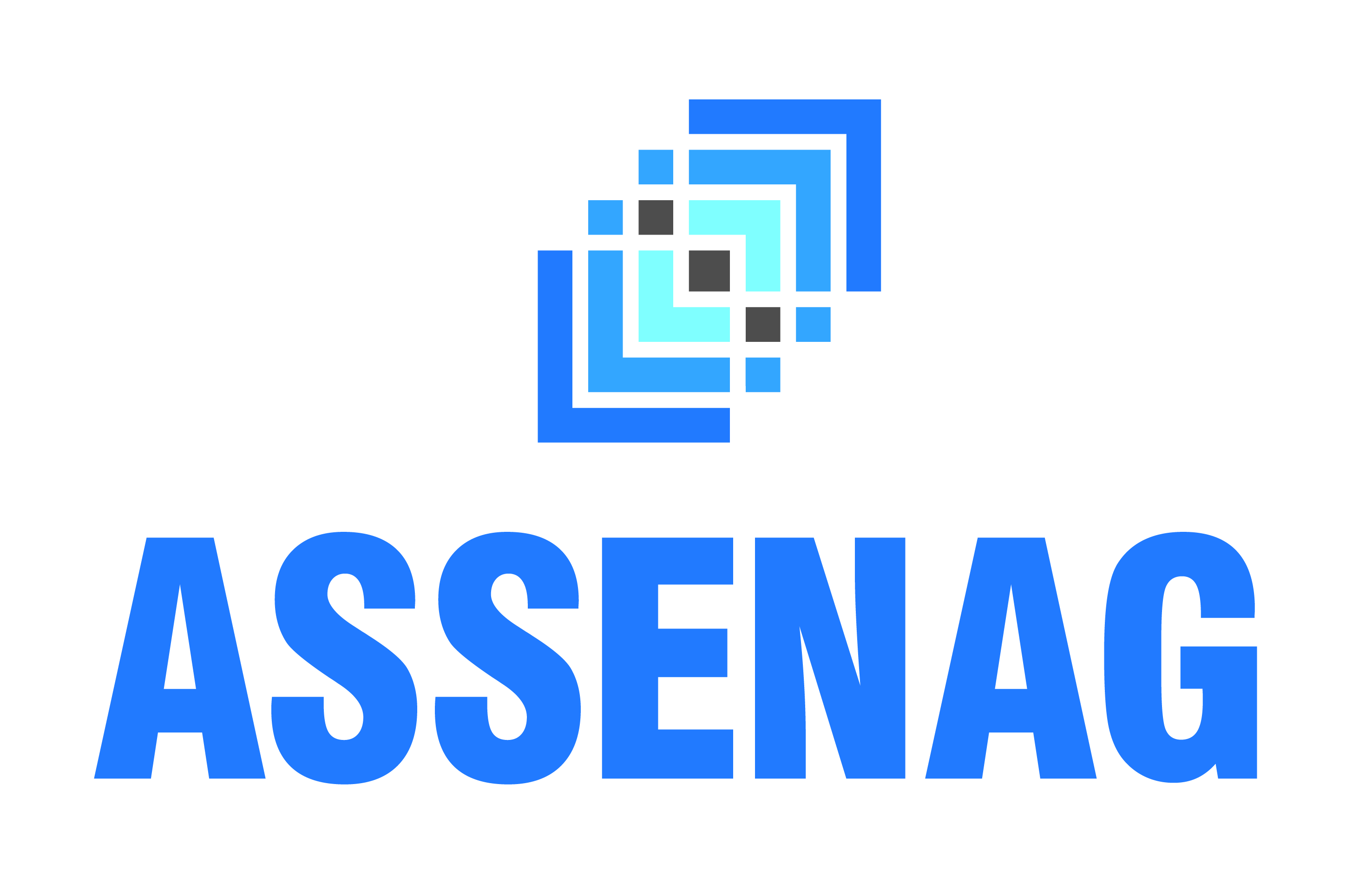                          R. Dr. Fuas de Mattos Sabino, 1-15 – Jd. América                         CNPJ: 45.032.406/0001-94      I.M: 508819                         Fones: (14) 3202-8130 / 99195-0198Nome: Nome: Nome: Nome: Nome: Nome: Nome: Nome: Nome: Data Nasc:Cidade: Cidade: Cidade: Cidade: Cidade:                       U.F.:                       U.F.:                       U.F.: RG: CPF:                   CPF:                   CPF:                   CPF:                   CPF:                   CREA/CAU: CREA/CAU: CREA/CAU: End. Res. End. Res. End. Res. End. Res. End. Res. End. Res. End. Res. End. Res. Tel: CEP: CEP: CEP: Cidade: Cidade: Cidade: Cidade: Bairro Bairro Celular: Celular: E-mail: E-mail: E-mail: E-mail: E-mail: E-mail: E-mail: End. Com: End. Com: End. Com: End. Com: End. Com: End. Com: End. Com: Tel: Tel: CEP:CEP:CEP:Cidade: Cidade: Cidade: Cidade: Bairro Bairro Faculdade: Faculdade: Faculdade: Faculdade: Faculdade: Faculdade: Faculdade: Faculdade: Faculdade: Especialidade: Especialidade: Especialidade: Especialidade: Especialidade: Ano de Formatura: Ano de Formatura: Ano de Formatura: Ano de Formatura: Nome da Empresa: Nome da Empresa: Nome da Empresa: Nome da Empresa: Nome da Empresa: Nome da Empresa: Nome da Empresa: Nome da Empresa: Nome da Empresa: Atividade Profissional:  Atividade Profissional:  Atividade Profissional:  Atividade Profissional:  Atividade Profissional:  Atividade Profissional:  Atividade Profissional:  Atividade Profissional:  Atividade Profissional:  Estado Civil: Estado Civil: Estado Civil: Estado Civil: Estado Civil: Estado Civil: Estado Civil: Estado Civil: Estado Civil: Nome Cônjuge:                                                               Nome Cônjuge:                                                               Nome Cônjuge:                                                               Nome Cônjuge:                                                               Nome Cônjuge:                                                               Nome Cônjuge:                                                               Nome Cônjuge:                                                               Nome Cônjuge:                                                               Nome Cônjuge:                                                               E-mail Cônjuge:                                                                Celular:E-mail Cônjuge:                                                                Celular:E-mail Cônjuge:                                                                Celular:E-mail Cônjuge:                                                                Celular:E-mail Cônjuge:                                                                Celular:E-mail Cônjuge:                                                                Celular:E-mail Cônjuge:                                                                Celular:E-mail Cônjuge:                                                                Celular:E-mail Cônjuge:                                                                Celular:Data Nasc:Data Nasc:Data Nasc:Data Nasc:Profissão: Profissão: Profissão: Profissão: Profissão: Interesse convênio com a Unimed:           Interesse convênio com a Unimed:           Interesse convênio com a Unimed:           Interesse convênio com a Unimed:           Interesse convênio com a Unimed:           Interesse convênio com a Unimed:           Interesse convênio com a Unimed:           Interesse convênio com a Unimed:           Interesse convênio com a Unimed:           Nome:Data Nasc:Nome:Data Nasc:Nome:Data Nasc:Apresentado por:                                 CONVÊNIOS                                CONVÊNIOSACUPUNTURA SAÚDE E EQUILÍBRIOConcede 20% de desconto nas sessões de acupuntura, eletroacupuntura e auriculoterapia.AMAConcede aparelhos auditivos com 10% de desconto na compra do 1º aparelho auditivo e 30% no 2º (não acumulativo).BARBADOSConcede desconto de 20% no CORTE DE CABELO de segunda a quinta feira. 10% de descontos em todos os outros serviços de segunda a sábado. Conveniado Assenag Corte de Cabelo de 50,00 por 40,00, de segunda a quinta feira.BauruflexConcede 15% de desconto na compra à vista em dinheiro, cheque ou cartão de débito ou 10% no cartão de crédito em até 04 parcelas.CASTELÃO DO ÓLEOConcede 15% de desconto nos serviços de Troca de Óleo e Filtros; Revisão e/ou Manutenção de Ar Condicionado Automotivo (mão de obra). 30% de desconto na Limpeza de Radiador. 50% de desconto na Higienização de Ar Condicionado. Desconto estendido a todos associados e seus familiares diretos e funcionários da ASSENAG.COLÉGIO ANGLOConcede 5% de desconto para alunos até 9 anos; 10% de desconto a partir de 10 anos. (o desconto incide tão somente na mensalidade).COSB CONSULTÓRIO ODONTOLÓGICO DE SAÚDEConcede 15% de desconto para pagamentos à vista em dinheiro ou sem desconto parcelado no cartão de débito/crédito, os serviços oferecidos nessas condições são: Endontia; Periodontia; Cirurgia Oral Menor; Dentística Restauradora; Prótese Dentária; Estética.DOMUSConcede 10% de desconto nas mensalidades escolares, para educação infantil e ensino fundamental IENJOYOferece o plano corporativo 12 meses com 50% de desconto e o plano corporativo 6 meses com 33% de desconto.ENTER NOTEOferece 12% de desconto na mão-de-obra: da assistência técnica de notebooks, smartphones, tabletes e desktops e 5% de desconto na compra de produtos.FACENSGraduação: Concede 10% de desconto nas parcelas de semestralidades dos cursos de Graduação, desde que o beneficiário do desconto, seja ingressante do primeiro ano do curso pretendido.Pós-Graduação: Concede 20% de desconto nas parcelas de semestralidades dos cursos de Pós-Graduação, desde que o beneficiário do desconto, seja ingressante do primeiro ano do curso pretendido.FARMÁCIA SANTO REMÉDIOConcede 20% de desconto em todos os produtos formulados não promocionais; Compras a prazo no cheque pré-datado para 40 (quarenta) dias com 10% de desconto em todos os produtos não promocionais; Compras a prazo em 3 vez sem juros no cartão, sendo valor total sem desconto; Entrega grátis sem taxas adicionais; Atenção farmacêutica.GUARANÁ CLUB ACADEMIAConcede 10% de desconto nas parcelas, nas aulas de hidroginástica, natação, musculação, condicionamento físico, ginástica e balé (pacotes 4 meses). Isenção na taxa de matrícula (pacote 4 meses).LET'S ENGLISH SCHOOLConcede 30% de desconto: para pagamentos à vista em dinheiro ou cheque sob consulta; Em cada mensalidade do curso de inglês com contrato de 12 meses sendo ainda o primeiro livro grátis.Martins & Aziz Advocacia e AssessoriaConcede 20% de desconto para todos os serviços e produtos oferecidos, que incumbe na elaboração e execução de processos de reconhecimento de cidadania e naturalização europeia, ficando isento deste desconto às taxas, gastos com autenticações cartorárias, tradução de documentos e apostilamento.Otyma Serviços GeraisConcede 10% de desconto: para pagamentos à vista em dinheiro ou cheque sob consulta.Share OfficesConcede 5% de desconto nos planos de locação de salas avulsas, mensais, semestrais e anuais.Travel Visa – Assessoria em vistos e passaportesConcede 20% de desconto na assessoria para vistos novos ou renovação; Passaportes; Permissão Internacional para Dirigir (PID); Certificado Internacional de Vacinação e Profilaxia (CIVP); Estendendo-se a seus familiares, independente do destino.UNINTERConcede 10% de desconto por cento para os cursos na modalidade EAD (a distância) e 10% por cento para os cursos na modalidade presencial, que incidirão sobre o valor líquido das mensalidades do Curso, condicionados ao pagamento em dia, conforme Contrato de Prestação de Serviços Educacionais firmado por cada um dos Beneficiários.Empório São LourençoEste convenio tem como objetivo propiciar aos associados e funcionários e seus respectivos dependentes, 10% de desconto em nossos pratos ou ganha um suco de 300ML. OBS: Produtos Promocionais não ganham 10% de desconto, somente o suco.Dr. Viviane Bertechini Ribeiro ME(Nutricionista)Este convenio tem como objetivo propiciar aos associados, funcionários e aos seus respectivos dependentes, descontos de 50% em consultas e exames de bioimpedância (consultas sem direito a retorno).Centro Nacional INN de Reservas  (Hotel Nacional INN).Concede 20% de desconto previsto em todo o Grupo de Hotéis. Para ser considerado este desconto, a reserva deverá ser efetuada na Central de Reservas 1, através Tel.: (11)3228-6411 ou e-mail: vendas@hoteisnacionalinn.comSimplific Produtos e Serviços Ltda.Concede 5% (Cinco por cento) de desconto em produtos de informática e treinamento.Rua Quinze de Novembro nº 1-75Sesquini – Corretora de seguros e Certificado DigitalO certificado digital é um documento eletrônico usado para identificar pessoas físicas e jurídicas, servidores e softwares no mundo digital. Na prática, o Certificado Digital, funciona como uma Cédula de Identidade no mundo eletrônico, que garante a identificação segura e inequívoca do autor de uma mensagem ou transação realizada neste meio.                                                                               Segue tabela de valores e desconto para associados no site. www.assenag.org.br ou www.sesquini.com.br RA – Aquecedores Banho/ PiscinaEste convênio tem como objetivo geral, propiciar aos associados, funcionários e/ou aos seus respectivos dependentes, produtos como Aquecedor Solar Banho, Aquecedor Solar Piscina, Aquecedor a Gás, Vinil, Dispositivos para Piscinas, Filtros e Bambas para Piscinas, Pressurizador e Energia Fotovoltaico, com desconto de 10% (Dez por cento).FAIXAREAJ.01/12/201700-18 R$         113,2619-23 R$        132,5324-28 R$        187,9229-33 R$        221,6534-38 R$        248,1539-43 R$        267,43 44-48 R$        279,36 49-53 R$        428,86 54-58 R$        517,97 59 EM DIANTE R$        679,40